Publicado en Valencia el 26/04/2016 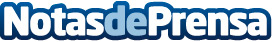 Peripromedic patrocina la presentación de la Asociación de Derecho Sanitario de la Comunidad ValencianaPeripromedic es la empresa de referencia en la Comunidad Valenciana en peritaciones medicasDatos de contacto:Ángela Belotto CórdobaNota de prensa publicada en: https://www.notasdeprensa.es/peripromedic-patrocina-la-presentacion-de-la Categorias: Medicina Derecho Seguros http://www.notasdeprensa.es